基本信息基本信息 更新时间：2024-05-02 20:15  更新时间：2024-05-02 20:15  更新时间：2024-05-02 20:15  更新时间：2024-05-02 20:15 姓    名姓    名牧通用户7121牧通用户7121年    龄36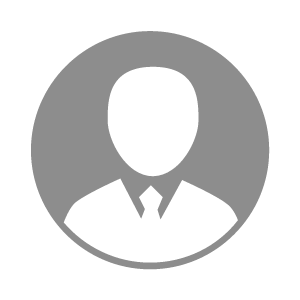 电    话电    话下载后可见下载后可见毕业院校新乡牧专邮    箱邮    箱下载后可见下载后可见学    历大专住    址住    址平顶山市汝州市平顶山市汝州市期望月薪5000-10000求职意向求职意向反刍药销售员反刍药销售员反刍药销售员反刍药销售员期望地区期望地区河南省河南省河南省河南省教育经历教育经历就读学校：新乡牧专 就读学校：新乡牧专 就读学校：新乡牧专 就读学校：新乡牧专 就读学校：新乡牧专 就读学校：新乡牧专 就读学校：新乡牧专 工作经历工作经历工作单位：驻马店市鑫旺牧业 工作单位：驻马店市鑫旺牧业 工作单位：驻马店市鑫旺牧业 工作单位：驻马店市鑫旺牧业 工作单位：驻马店市鑫旺牧业 工作单位：驻马店市鑫旺牧业 工作单位：驻马店市鑫旺牧业 自我评价自我评价爱好养殖与管理提高技能爱好养殖与管理提高技能爱好养殖与管理提高技能爱好养殖与管理提高技能爱好养殖与管理提高技能爱好养殖与管理提高技能爱好养殖与管理提高技能其他特长其他特长